Etude de marché du prêt à porter en France et Droits de l’Homme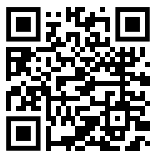 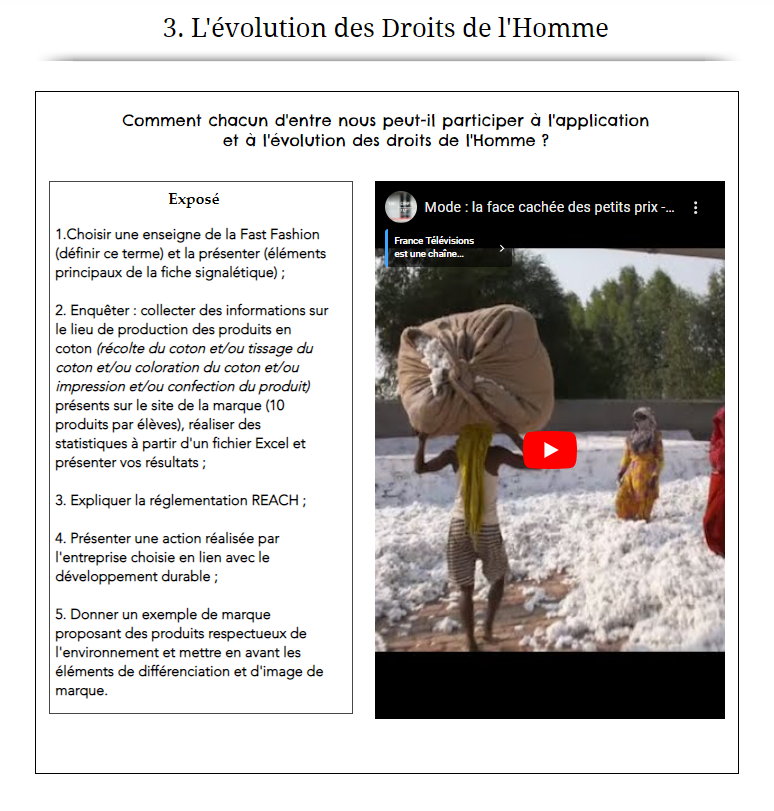 